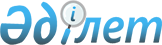 О создании Управляющего комитета по вопросам развития специальной экономической зоны "Парк инновационных технологий"
					
			Утративший силу
			
			
		
					Распоряжение Премьер-Министра Республики Казахстан от 30 мая 2011 года № 76-р. Утратило силу постановлением Правительства Республики Казахстан от 4 сентября 2014 года № 970      Сноска. Утратило силу постановлением Правительства РК от 04.09.2014 № 970.      Сноска. Заголовок с изменением, внесенным распоряжением Премьер-Министра РК от 31.03.2012 № 62-р.

      В целях обеспечения качественного межведомственного взаимодействия и эффективного принятия решений по развитию специальной экономической зоны "Парк инновационных технологий":

      Сноска. Преамбула с изменением, внесенным распоряжением Премьер-Министра РК от 31.03.2012 № 62-р.



      1. Создать Управляющий комитет по вопросам развития специальной экономической зоны "Парк инновационных технологий" с возложением на него функций по координации вопросов развития специальной экономической зоны "Парк инновационных технологий" в составе согласно приложению к настоящему распоряжению.

      Сноска. Пункт 1 с изменениями, внесенными распоряжением Премьер-Министра РК от 31.03.2012 № 62-р.



      2. Контроль за исполнением настоящего распоряжения возложить на Заместителя Премьер-Министра Республики Казахстан–Министра индустрии и новых технологий Республики Казахстан Исекешева А.О.

      Сноска. Пункт 2 в редакции распоряжения Премьер-Министра РК от 08.11.2012 № 206-р.      Премьер-Министр                            К. Масимов

Приложение         

к распоряжению Премьер-Министра

Республики Казахстан     

от 30 мая 2011 года № 76-р   

Состав

Управляющего комитета по вопросам развития специальной

экономической зоны "Парк инновационных технологий"      Сноска. Состав с изменениями, внесенными распоряжениями Премьер-Министра РК от 31.03.2012 № 62-р; от 18.06.2012 № 118-р; от 08.11.2012 № 206-р.Ахметов                     - Премьер-Министр Республики Казахстан,

Серик Ныгметулы               председательИсекешев                    - Заместитель Премьер-Министра Республики

Асет Орентаевич               Казахстан–Министр индустрии и новых

                              технологий Республики Казахстан,

                              заместитель председателяДосаев                      - Министр экономического развития и

Ерболат Аскарбекович          торговли Республики КазахстанКаппаров                    - Министр охраны окружающей среды

Нурлан Джамбулович            Республики КазахстанЖамишев                     - Министр финансов Республики Казахстан

Болат БидахметовичЖумагалиев                  - Министр транспорта и коммуникаций

Аскар Куанышевич              Республики Казахстан              Жумагулов                   - Министр образования и науки Республики

Бакытжан Турсынович           КазахстанКаирбекова                  - Министр здравоохранения Республики

Салидат Зикеновна             КазахстанМынбай                      - Министр культуры и информации

Дархан Камзабекулы            Республики КазахстанНокин                       - Председатель Агентства Республики

Серик Кенесович               Казахстан по делам строительства и

                              жилищно-коммунального хозяйстваЕсимов                      - аким города Алматы

Ахметжан СмагуловичМусаханов                   - аким Алматинской области

Анзар ТурсункановичТулеушин                    - вице-министр индустрии и новых

Каныш Аманбаевич              технологий Республики КазахстанШукеев                      - председатель Правления акционерного

Умирзак Естаевич              общества "Фонд национального

                              благосостояния "Самрук-Қазына"

                              (по согласованию)Кульсеитов                  - председатель Правления акционерного

Айдын Женисович               общества "Национальное агентство по

                              технологическому развитию"

                              (по согласованию)      
					© 2012. РГП на ПХВ «Институт законодательства и правовой информации Республики Казахстан» Министерства юстиции Республики Казахстан
				